Календарь знаменательных и памятных дат
на 2020 годПод эгидой ООН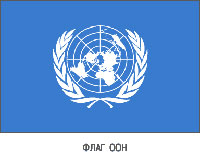 2019–2028 гг. – Десятилетие семейных фермерских хозяйств2018–2028 гг. – Международное десятилетие действий "Вода для устойчивого развития"2016–2025 гг. – Международное десятилетие действий по проблемам питания2015–2024 гг. – Международное десятилетие лиц африканского происхождения2014–2024 гг. – Десятилетие устойчивой энергетики для всех2013–2022 гг. – Международное десятилетие сближения культур2011–2020 гг. – Третье Международное десятилетие за искоренение колониализма2011–2020 гг. – Десятилетие биоразнообразия Организации Объединенных Наций2011–2020 гг. – Десятилетие действий за безопасность дорожного движения2010–2020 гг. – Десятилетие Организации Объединенных Наций, посвященное пустыням и борьбе с опустыниваниемПод эгидой ЮНЕСКОг. Куала-Лумпур (Малайзия) объявлен Всемирной столицей книги 2020 года2018 - 2027 гг. - Десятилетие детства в России. Указ Президента от 29.05.2017
2020 г. - Год памяти и славы.8 июля 2019 г. Президент России В.В. Путин подписал указ о проведении в 2020 году "в целях сохранения исторической памяти и в ознаменование 75-летия Победы в Великой Отечественной войне 1941-1945 годов" Года памяти и славы.Юбилейные даты 2020 года:500 лет со времени рождения русского первопечатника И.Ф. Фёдорова (ок. 1520-1583)90 лет со времени открытия Московского театра кукол (1930)75 лет Победы в Великой Отечественной войне 1941-1945 годовЯнварь1 января – Новогодний праздник7 января – Православный праздник Рождество Христово17 января – 60 лет со дня рождения эстрадного композитора, певца, поэта И.Ю. Николаева (1960)19 января – Православный праздник – Крещение Господне– 85 лет со дня рождения актрисы театра и кино В.И. Талызиной (1935)25 января – День российского студенчества (Татьянин день)27 января – День воинской славы России. Снятие блокады г. Ленинграда (1944)Февраль2 февраля – День воинской славы России. Разгром советскими войсками немецко-фашистских войск в Сталинградской битве (1943)8 февраля – День российской науки– День памяти юного героя-антифашиста10 февраля – День памяти А. С. Пушкина (1799-1837), 183 года со дня смерти14 февраля – День святого Валентина. День всех влюбленных15 февраля – День вывода советских войск из Афганистана (1989)– 75 лет со дня рождения композитора, эстрадного певца Ю.М. Антонова (1945)21 февраля – Международный день родного языка (с 1999 г.)23 февраля – День защитника Отечества. День воинской славы России. День победы Красной Армии над кайзеровскими войсками (1918)24 февраля - 1 марта – Широкая МасленицаМарт55 лет со дня первого выхода человека в открытый космос (18 марта 1965 года). Им стал советский космонавт А.А. Леонов1 марта – День памяти воинов-десантников 6-ой парашютно-десантной роты 104 полка Псковской дивизии ВДВ, героически погибших в Аргунском ущелье 1 марта 2000 года. (с 31.01.2013 г.)– Всемирный день кошек– 205 лет со дня рождения поэта, прозаика и драматурга П.П. Ершова (1815–1869)7 марта – 145 лет со дня рождения французского композитора М.Ж. Равеля (1875-1937)9 марта – 80 лет со дня рождения актрисы Л.И. Голубкиной (1940)20 марта – Международный день счастья (по решению ООН от 29 июня 2012 года)21 марта – Всемирный день поэзии (с 1999 г.)– Международный день кукольника. Профессия Кукольник– 125 лет со дня рождения артиста эстрады, певца, актера Л.О. Утесова (1895-1992)22 марта – 105 лет со дня рождения актера театра и кино Г.С. Жжёнова (1915-2005)24 марта – 70 лет со дня рождения эстрадного певца А.Н. Буйнова (1950)25 марта – День работника культуры27 марта – Международный день театра28 марта – 95 лет со дня рождения актера И.М. Смоктуновского (1925-1994)30 марта – 75 лет со дня рождения актера театра и кино А.Ю. Толубеева (1945-2008)Апрель1 апреля – Международный день птиц– День смеха2 апреля – День единения народов– Международный день детской книги– 215 лет со дня рождения датского писателя Х.К. Андерсена (1805-1875)12 апреля – Всемирный день авиации и космонавтики18 апреля – Международный день памятников и исторических мест– День воинской славы России. День победы русских воинов князя Александра Невского над немецкими рыцарями в битве на Чудском озере (Ледовое побоище, 1242 г.) 
Онлайн-викторина к 18 апреля - Дню воинской славы19 апреля – Православная Пасха. Воскресение Христово.20 апреля – Национальный день донора21 апреля – День местного самоуправления23 апреля – Всемирный день книги и защиты авторского права26 апреля – Всемирный День породненных городов (последнее воскресенье апреля)– День памяти погибших в радиационных авариях и катастрофахМай75 лет со дня окончания Великой Отечественной войны 1941-1945 гг. (9 мая 1945 года)1 мая – День весны и труда9 мая – День воинской славы России. День Победы в Великой Отечественной войне 1941-1945 гг.18 мая – Международный день музеев24 мая – День славянской письменности и культуры27 мая – Общероссийский день библиотек28 мая – День пограничника31 мая – Всемирный день без табакаИюнь75 лет со дня проведения Парада Победы в ознаменование разгрома фашистской Германии в Великой Отечественной войне 1941 - 1945 годов (24 июня 1945 года)1 июня – Международный день защиты детей– 65 лет со дня рождения актрисы театра и кино Е.П. Симоновой (1955)5 июня – Всемирный день окружающей среды. День эколога (с 1972 г.)6 июня – Пушкинский день России. 221 год со дня рождения русского поэта и писателя А.С. Пушкина (1799-1837)– День русского языка (Отмечается ООН с 2010 г.)8 июня – Всемирный день океанов– День социального работника9 июня – Международный день друзей (неофициальный)12 июня – День России18 июня – 85 лет со дня рождения актера, режиссера Ю.М. Соломина (1935)19 июня – 75 лет со дня рождения актрисы театра и кино Н.И. Селезневой (1945)21 июня – День медицинского работника (третье воскресенье июня)22 июня – День памяти и скорби. 79 лет со дня начала Великой Отечественной войны и обороны Брестской крепости (1941)23 июня – Международный Олимпийский день24 июня – 620 лет со дня рождения немецкого изобретателя книгопечатания И. Гутенберга (1400-1468)26 июня – Международный день борьбы с наркоманией27 июня – Всемирный День рыболовства– День молодежи в РоссииИюль1 июля – 90 лет со дня рождения киноактрисы К.С. Лучко (1925-2005)8 июля – Всероссийский день семьи, любви и верности10 июля – День воинской славы. Победа русской армии под командование Петра I над шведами в Полтавском сражении (1709)20 июля – Международный день шахмат– 95 лет со дня рождения актера театра и кино Г.А. Стриженова (1925-1985)27 июля – День памяти М.Ю. Лермонтова (1814-1841). 179 лет со дня смерти писателя29 июля – 105 лет со дня рождения актера и режиссера П.П. Кадочникова (1915-1988)30 июля – 75 лет со дня рождения актера, продюсера, телеведущего Л.А. Якубовича (1945)Август2 августа – День воздушно-десантных войск– День железнодорожника (первое воскресенье августа)12 августа – Международный день молодежи– 70 лет со дня рождения актрисы театра и кино Е.С. Васильевой (1945)– 85 лет со дня рождения актера театра и кино, театрального режиссера и педагога О.П. Табакова (1935-2018)22 августа – День государственного флага России23 августа – День воинской славы России. Разгром советскими войсками немецко-фашистских войск в Курской битве (1943)– 95 лет со дня рождения кинорежиссера, сценариста, актера П.Е. Тодоровского (1925-2013)27 августа – День российского кино (с 1980 г.)Сентябрь1 сентября – День знаний2 сентября – День воинской славы России. День окончания Второй мировой войны– 85 лет со дня рождения актера театра и кино В.И. Гафта (1935)3 сентября – День солидарности в борьбе с терроризмом8 сентября – День воинской славы России. Бородинское сражение под командованием М.И. Кутузова с французской армией (1812)11 сентября – День воинской славы России. Победа русской эскадры под командованием Ф.Ф. Ушакова над турецкой эскадрой у мыса Тендра (1790)12 сентября – День памяти святого благоверного князя Александра Невского– День программиста (в невисокосный год - 13 сентября)– День Байкала (учрежден в 1999 г., с 2009 г. отмечается во второе воскресенье сентября)21 сентября – Победа русских полков во главе с Дмитрием Донским над монголо-татарскими войсками в Куликовской битве (1380)– 100 лет со дня рождения режиссера, актера С.Ф. Бондарчука (1920-1994)27 сентября – Всемирный день туризма30 сентября – 95 лет со дня рождения актрисы театра и кино В.К. Васильевой (1925)Октябрь1 октября – Международный день пожилых людей3 октября – 125 лет со дня рождения поэта С.А. Есенина (1895-1925)– 85 лет со дня рождения актера театра и кино, педагога А.Б. Джигарханяна (1935)5 октября – Международный день учителя9 октября – День работников сельского хозяйства и перерабатывающей промышленности14 октября – Покров Пресвятой Богородицы26 октября – 140 лет со дня рождения военачальника Д.М. Карбышева (1880-1945)30 октября – День памяти жертв политических репрессийНоябрь4 ноября – День народного единства. День освобождения Москвы силами народного ополчения под руководством Кузьмы Минина и Дмитрия Пожарского от польских интервентов (1612).7 ноября – День октябрьской революции (1917)– День воинской славы. День проведения военного парада на Красной площади в городе Москве в ознаменование двадцать четвертой годовщины Великой Октябрьской социалистической революции (1941)– 60 лет со дня рождения актера О.Е. Меньшикова (1960)10 ноября – День сотрудника органов внутренних дел Российской Федерации12 ноября – 85 лет со дня рождения актрисы, эстрадной певицы, режиссера Л.М. Гурченко (1935-2011)16 ноября – Международный день толерантности25 ноября – 95 лет со дня рождения актрисы Н.В. Мордюковой (1925-2008)Декабрь1 декабря – Всемирный день борьбы со СПИДом– День воинской славы. День победы русской эскадры под командованием П.С. Нахимова над турецкой эскадрой у мыса Синоп (1853)3 декабря – Международный день инвалидов– День Неизвестного солдата (с 2014 г.)5декабря 
День волонтера в России– День начала контрнаступления советских войск против немецко-фашистских захватчиков в битве под Москвой (1941)– 75 лет со дня рождения актрисы театра и кино Н.И. Руслановой (1945)9 декабря – День Героев Отечества (с 2007 г.)13 декабря – 85 лет со дня рождения актера Н.Н. Рыбникова (1930-1990)24 декабря – День воинской славы. День взятия турецкой крепости Измаил русскими войсками под командованием А.В. Суворова (1790)КНИГИ-ЮБИЛЯРЫ – 2020425 лет со времени публикации трагедии "Ромео и Джульетта" У. Шекспира (1595).235 лет – «Приключения барона Мюнхаузена» Э. Распэ (1785)230 лет со времени публикации романа "Путешествие из Петербурга в Москву" А.Н.Радищева (1790).220 лет со времени первого издания памятника древнерусской литературы "Слово ополку Игореве" (1800).200 лет со времени публикации поэмы "Руслан и Людмила" А.С. Пушкина (1820).195 лет со времени написания трагедии "Борис Годунов" А.С. Пушкина (1825)190 лет со времени написания и издания цикла "Повести Белкина" А.С. Пушкина(1830).190 лет со времени написания цикла «Маленькие трагедии» А.С. Пушкина (1830)190 лет со времени написания "Сказки о попе и о работнике его Балде" А.С.Пушкина (1830).185 лет со времени написания драмы "Маскарад" М.Ю. Лермонтова (1835).180 лет со времени публикации романа «Герой нашего времени" и поэмы "Мцыри"М. Ю. Лермонтова (1840).180 лет со времени издания романа "Следопыт, или на берегах Онтарио" Д. Ф.Купера (1840).175 лет со времени написания романа "Бедные люди" Ф.М. Достоевского (1845).175 лет со времени выхода в свет романов "Королева Марго" и "Двадцать летспустя" А. Дюма (1845).170 лет со времени выхода в свет отдельного издания романа «Виконт деБражелон» А. Дюма (1850).165 лет со времени публикации цикла "Севастопольские рассказы" Л.Н. Толстого(1855).165 лет со времени публикации пьесы "В чужом пиру похмелье" А.Н.Островского(1855).155 лет со времени выхода в свет романа "Всадник без головы" Т.М. Рида (1865).155 лет со времени публикации сказочной повести "Алиса в стране чудес" Л.Кэрролла (1865).150 лет со времени издания сатирического романа "История одного города" М.Е.Салтыкова-Щедрина (1870).150 лет со времени издания романа «20 000 лье под водой» Ж. Верна (1870)145 лет со времени издания романа "Подросток" Ф.М. Достоевского (1875).145 лет со времени публикации сатирической комедии "Волки и овцы" А.Н.Островского (1875).140 лет со времени выхода в свет романа "Братья Карамазовы" Ф.М. Достоевского(1880).140 лет со времени публикации романа "Господа Головлёвы" М.Е. СалтыковаЩедрина (1880).125 лет со времени издания рассказов "Старуха Изергиль", "Челкаш" и поэмы впрозе "Песня о Соколе" (1895).125 лет со времени написания и публикации романа "Машина времени" Г. Уэллса(1895).120 лет со времени написания пьесы "Живой труп" Л.Н.Толстого (1900).105 лет со времени написания и публикации поэмы "Облако в штанах" В.В.Маяковского (1915).105 лет со времени выхода в свет романа "Бремя страстей человеческих" У.С.Моэма (1915).95 лет со времени публикации поэмы "Анна Снегина" и цикла "Персидские мотивы"С. А. Есенина (1925).95 лет со времени публикации романа «Голова профессора Доуэля» А.Р. Беляева(1925).95 лет со времени публикации стихотворной сказки "Бармалей" К.И. Чуковского(1925).95 лет со времени публикации стихотворной сказки "Сказка о глупом мышонке" С.Я.Маршака (1925).95 лет со времени публикации стихотворения "Что такое хорошо и что такое плохо"В.В. Маяковского(1925).90 лет со времени написания и публикации стихотворения "Вот какой рассеянный"С.Я. Маршака (1930).80 лет со времени написания и публикации повести "Тимур и его команда" А.П.Гайдара (1940).75 лет со времени публикации повести "Сын полка" В.П. Катаева (1945).75 лет со времени выхода из печати поэмы "Василий Тёркин" А.Т. Твардовского(1945).75 лет со времени написания повести "Четвёртая высота" Е.Я. Ильиной (1945).65 лет со времени издания отдельной книгой поэмы "Дядя Стёпа - милиционер" С.В.Михалкова (1955).65 лет со времени написания сказки "Кто сказал "МЯУ"?" В.Г. Сутеева (1955).55 лет со времени выхода в свет книги для детей "Незнайка на Луне" Н.Н. Носова(1965).50 лет со времени публикации повести "Сотников" В. Быкова (1970).50 лет со времени публикации повести "Белый пароход" Ч. Айтматова (1970).45 лет со времени издания романа "Блокада" А.Б. Чаковского (1975).Юбилейные и памятные датыОмского Прииртышья на 2020 годЯнварь9 января – 100 лет со дня основания Омского музыкального училища им. В. Я. Шебалина (1920).12 января – 60 лет со дня рождения О. Н. Клишина (12.01.1960), омского поэта, члена Союза писателей России. 17 января – 125 лет назад в с. Муромцево открыта библиотека (1895).  30 января – 80 лет со дня рождения Л. К. Полежаева (30.01.1940), государственного деятеля, губернатора, председателя Правительства Омской области (1991-2012), президента Омского регионального общественного фонда "Духовное наследие", Почётного гражданина Омской области. Февраль4 февраля – 170 лет со дня прибытия (23.01(4.02).1850) писателя Ф. М. Достоевского в Омский каторжный острог.18 февраля – 100 лет со времени организации госплемзавода "Марьяновский" (ныне племзавод "Овцевод")  Марьяновского района Омской области (1920). 20 февраля – 100 лет со дня рождения И. Ф. Петрова (20.02.1920 – 10.04.2012), омского писателя, публициста, краеведа.22 февраля – 15 лет  назад (22.02.2005) в Парке Победы открыт памятник омичам - участникам боевых действий в локальных войнах.29 февраля – 100 лет со дня рождения Героя Советского Союза А. С. Петухова (29.02.1920 – 23.04.1955). февраль – 100 лет  назад (февр. 1920 г.) создано Омское губернское архивное управление (Омгубархив). Март1 марта – 90 лет с начала восстания крестьян в Муромцевском районе Омской области (1930). 2 марта – 15 лет со дня открытия в Омске Консульства Республики Казахстан (2005). 3 марта – 100 лет со дня рождения Героя Советского Союза А. Г. Торопкина (3.03.1920 – 23.12.1983).11 марта  – 60  лет со дня рождения художника В. А. Чупилко (11.03.1960). Живет в р. п. Кормиловка.Апрель28 апреля – 25 лет со дня торжественного открытия (28.04.1995) нового здания Омской государственной областной научной библиотеки им. А. С. Пушкина (архитекторы Ю. А. Захаров, Г. Н. Нарицина, Т. Л. Мороз, скульптор В. А. Трохимчук).Май1 мая – 100 лет назад прошёл Первый Всероссийский коммунистический субботник, в котором принимали участие омичи (1920). 7 мая – 25 лет назад открыт памятник партизанке Л. Чайкиной у Дворца творчества детей и юношества в Октябрьском районе (1995). 8 мая – 25 лет назад на площади у Омского музыкального театра открыт светомузыкальный фонтан (1995).8 мая – 25 лет назад состоялось торжественное открытие памятника Маршалу Советского Союза Г. К. Жукову (1995).9 мая – 75 лет со дня Победы Советского Союза в Великой Отечественной войне 1941-1945 гг.10 мая – 80 лет со дня открытия в Омске филармонии (1940).24 мая - 80 лет назад основан парк культуры и отдыха имени 30-летия ВЛКСМ (1940).  30 мая – 80 лет со дня рождения омского поэта А. П. Кутилова (30.05.1940 – 1985).Июнь15 июня – 100 лет со дня рождения Героя Советского Союза И. Г. Ледовского (15.06.1920–?).16 июня – 100 лет со дня рождения А. К. Старикова (16.06.1920 –18.04.1980) – заслуженного лётчика-испытателя СССР, Героя Советского Союза. 24 июня – 110 лет со дня рождения А. Э. Цильке (24.06.1910), советского немецкого Июль5 июля – 75 лет со дня рождения Л. Д. Пушилиной (5.07.1945 – 2.01.2003), тележурналиста, заслуженного работника культуры РФ, члена Союза журналистов России. 15 июля – 80 лет назад  начала  работу 1-я областная конференция писателей и поэтов (1940). 22 июля – 75 лет назад  на железнодорожном вокзале в 8 часов утра омичи встретили первую группу демобилизованных воинов (1945).   Август28 августа – 100 лет назад в Омске прошла Первая Всероссийская перепись населения (1920). 	август – 25 лет назад создана Омская общественная организация "Сироты Великой Отечественной войны" (1995).Сентябрь23 сентября – 60 лет со дня рождения А. Г.  Любимова (23.09.1960), главного режиссёра Омского государственного камерного "Пятого театра".Октябрь4 октября – 150 лет назад построен и освящён (22.09(4.10).1870) Крестовоздвиженский кафедральный собор в Омске.  26 октября – 140 лет со дня рождения Героя Советского Союза Д. М. Карбышева (14(26).10.1880 – 18.02.1945), военного инженера, доктора военных наук, профессора.Октябрь – 25 лет назад создан Сибирский культурный центр (при Комитете по культуре и искусству Администрации Омской области) (окт. 1995 г.).     Ноябрь14 ноября – 70 лет со дня рождения Н. С. Якуничева (14.11.1950 – 25.09.2014), хормейстера, заслуженного работника культуры России, директора Омского музыкального училища имени В. Я. Шебалина (1987-2009).15 ноября – 125 лет назад образована железнодорожная станция Исилькуль  (1895).21 ноября – 100 лет со дня рождения М. Е. Бударина (21.11.1920 – 13.10.2003), учёного-педагога, доктора исторических наук, профессора, журналиста, прозаика, драматурга, члена Союза журналистов СССР.22 ноября – 100 лет назад Председатель ВЦИК М. И. Калинин посетил г. Омск (1920). Ноябрь – 185 лет со дня рождения Ч. Ч. Валиханова (нояб. 1835 – 10.04.1865), казахского учёного, просветителя, путешественника, литератора, исследователя истории и культуры азиатских народов, офицера русской армии. Декабрь18 декабря – 60 лет со дня рождения М. А. Окунева (18.12.1960), актёра, заслуженного артиста РФ (1998), члена Союза театральных деятелей РФ (с 1991), лауреата Национальной театральной премии «Золотая маска», Народного артиста Российской Федерации.ОРГАНИЗАЦИИ100 лет  – Создан Киновидеоцентр как Омская губернская фото-киносекция (1920). 70 лет – Создан Омский русский народный хор (1950).  СОБЫТИЯ125 лет назад завершено строительство железнодорожного вокзала на станции Омск. Основана станция "Омск-Пассажирский" (1895). 